MARIA WITOMSKA – RYNKOWSKAKONCEPCJA FUNKCJONOWANIA SZKOŁYZESPÓŁ SZKÓŁ NR 31im. Jana KilińskiegoWarszawaul. Felińskiego 13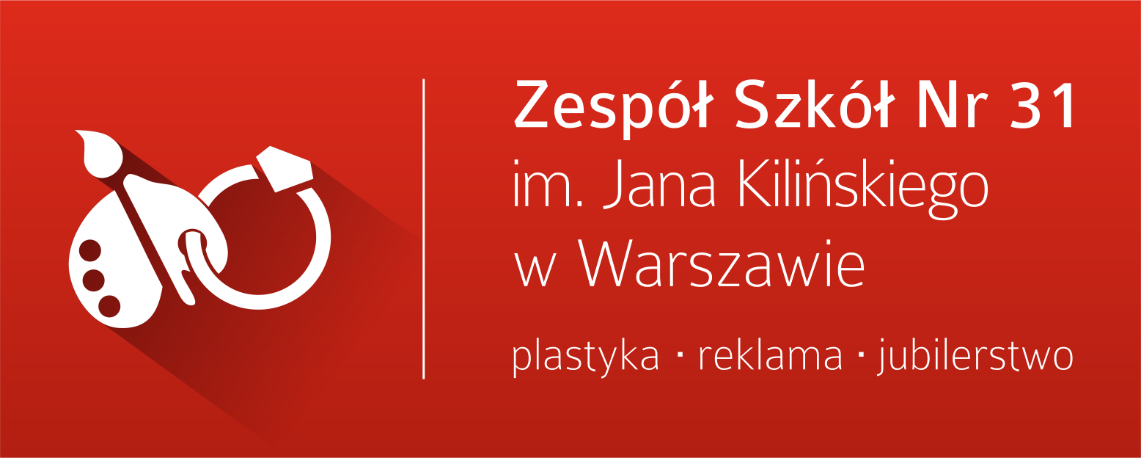 Spis treściKONCEPCJA FUNKCJONOWANIA SZKOŁY	3a)	Rys historyczny szkoły	3b) Wizja i misja szkoły	4c) Plan rozwoju Zespołu Szkół Nr 31	6Rozwój typów szkół i obszarów kształcenia (ogólnozawodowego) od roku szkolnego 2016/2017	11KONCEPCJA FUNKCJONOWANIA SZKOŁYRys historyczny szkoły	Szkoła powstała w 1968 roku ze składek rzemieślników warszawskich i przekazana miastu. Obiekt zachował swój charakter do dnia dzisiejszego. Mieściła się w nim w początkowej fazie Zasadnicza Szkoła Zawodowa Mechaniczno- Elektryczna im. Jana Kilińskiego, a od 1972 roku powstał Zespół Szkół Zawodowych Nr 19 i w ramach tego zespołu następował dalszy rozwój szkoły.	Powstało Technikum Mechaniczne Nr 7, Zawodowa Szkoła Rzemiosł Artystycznych, Liceum Zawodowe Nr 7 oraz Technikum Mechaniczno-Elektryczne dla Pracujących.	Głównym zadaniem ówczesnej szkoły było kształcenie młodych ludzi dla przemysłu Warszawy w zakresie obróbki skrawaniem, specjalizacji mechanicznych oraz elektrycznych np. mechanik maszyn i urządzeń przemysłowych.	Dopiero w okresie transformacji tzn. po roku  szczególnie od roku 1991 nastąpiła zmiana kierunków kształcenia i pełny rozwój szkoły z uwzględnieniem tradycji edukacji warszawskiej, jak również zainteresowania środowiska i młodzieży szkolnej.	W roku 1998 Zespół Szkół Zawodowych Nr 19 został przekształcony w Zespół Szkół Nr 31 im. Jana Kilińskiego, a w nim powołano Liceum Rzemiosł Artystycznych oparte na tradycji II Miejskiej Szkoły Rzemieślniczej z 1915 roku.	Ciągły rozwój szkoły i dbałość o poziom edukacji, jak i kształcenie specjalistów znajdujących miejsce na rynku pracy pozwolił na opracowanie dokumentacji wdrożenia w nowej szkole ponadgimnazjalnej Liceum Profilowanego o profilu rzemiosło artystyczne które przed dwoma laty (2014) zakończyło swoją działalność.b) Wizja i misja szkołyNasza szkoła jest spadkobiercą bogatej tradycji szkoły artystycznej powołanej do życia w 1915 roku. Na przestrzeni lat zmienił się i uległ wzbogaceniu profil kształcenia zawodowego w naszej szkole. Nasi absolwenci to wysokiej klasy specjaliści nie tylko w zawodach artystycznych, ale także mechanicznych. Od roku 1998 kształcimy również młodzież w liceum ogólnokształcącym w klasach ogólnych z autorskim programem plastyki, realizowanym z godzin przyznanych przez organ prowadzący.	Naczelnym przesłaniem kierowanej przeze mnie szkoły jest wszechstronne przygotowanie młodego człowieka do życia w szybko zmieniającej się rzeczywistości społecznej, gospodarczej i politycznej, a szczególnie:wyposażenie w solidną wiedzę fachową, która pozwoli mu na podjęcie stosownej pracy lub otworzy drogę do dalszego kształcenia,właściwe przygotowanie emocjonalne i duchowe, które pozwoli sprostać wymaganiom współczesnego świata,rozwijanie talentów i zainteresowań,inspirowanie do podejmowania własnego wysiłku badawczego i rozwijania postawy twórczej,kształcenie umiejętności dokonywania trafnych wyborów, ukształtowanie człowieka odczuwającego więź z tradycją (historią i kulturą kraju i regionu),wyzwolenie postawy kreatywnej wobec wyzwań współczesności, odpornej na zagrożenia współczesnej cywilizacji,kształtowanie postawy otwartości na problemy drugiego człowieka,wypracowanie modelu czynnego i efektywnego wypoczynku.Realizując misję nadal będę dążyć do stworzenia sprzyjającego klimatu dla wszechstronnego rozwoju osobowości ucznia dając możliwość doskonalenia się w sferze:intelektualnejpsychicznejfizycznejzdrowotnejspołecznejestetycznejduchowejmoralnej.Staramy się zapewniać uczniowi odpowiedni poziom kształcenia, wychowania i wypoczynku organizując ciekawe zajęcia dydaktyczne i pozalekcyjne, współpracując z ośrodkami kulturalnymi i sportowymi, zatrudniając ambitną, dobrze przygotowaną i pozytywnie myślącą kadrę nauczycielską, zapewniając dobrą bazę dydaktyczną i warunki lokalowe oraz promując nowe techniki i metody pracy.Będę chciała utrzymać przyjazną i życzliwą atmosferę oraz promować szkołę w środowisku lokalnym. Powodzenie osiągnę, gdy absolwent będzie posiadał rzetelną wiedzę, będzie dążył do ciągłego doskonalenia się, będzie umiał korzystać z dostępnych źródeł informacji, cechował się wysoką kulturą osobistą, będzie umiał korzystać z dóbr kultury oraz aktywnie uczestniczył w życiu kulturalnym, będzie posiadał podstawowe wiadomości i nawyki prozdrowotne oraz przejawiał wrażliwość na potrzeby drugiego człowieka.c) Plan rozwoju Zespołu Szkół Nr 31	Obecnie w Zespole Szkół Nr 31 funkcjonują :CXIV Liceum Ogólnokształcąceklasy ogólne z dodatkową plastyką, oraz z programem autorskim z historii sztuki Technikum Mechaniczne Nr 7 – kształcące w zawodach:technik mechanik – obrabiarki sterowane numerycznie (CNC) -bez naborutechnik organizacji reklamy – zawód wprowadzony przeze mnie od września 2011 rokutechnik optyk – od 1 września 2016 roku Zasadnicza Szkoła Zawodowa Nr 65Utworzona 20 czerwca 2012 roku, w której kształcą się uczniowie w zawodach rzemieślniczych (głównie złotnik jubiler), a od 1 września 2016 roku także w zawodzie optyka mechanika. W ramach ZSZ Nr 65 prowadzimy Kwalifikacyjny Kurs Zawodowy (złotnik jubiler) oraz kowal, jednak do tego ostatniego nie było wystarczającej ilości chętnych, by utworzyć grupę.Szkoła Policealna Nr 35 dla Dorosłych – bez naboruW najbliższych latach przewiduję w CXIV LO kontynuację klas ogólnych z dodatkową plastyką, historią sztuki i nowymi programami innowacji – „podstawy projektowania plastycznego” i „design i reklama”, aby zainteresowani uczniowie mogli rozwijać swoje talenty i pasje. Dzięki wprowadzonej w roku szkolnym 2006/2007 innowacji plastycznej młodzież ma możliwość rozwijania swoich zainteresowań plastyką, kulturą i sztuką pod kierunkiem fachowej kadry pedagogicznej.Wraz z nauczycielami plastyki pracowałam od grudnia 2006 roku nad rozszerzeniem programu innowacji do 3 godzin tygodniowo ( na podstawie rozp. MENiS z 9 kwietnia 2002 w sprawie warunków prowadzenia działalności innowacyjnej i eksperymentalnej przez publiczne szkoły i placówki).Autorskie programy innowacji pedagogicznej z plastyki pozwalają na odpowiednie przygotowanie uczniów wybitnie zdolnych do dalszej edukacji artystycznej. Wprowadzone są także, przy współpracy szkolnych pedagogów, elementy zajęć o charakterze terapeutyczno – dostosowawczym dla uczniów z dysfunkcjami i problemami psychoemocjonalnymi, aby wspomóc ich szybszy rozwój osobowy i pokonywanie barier utrudniających edukację. Programy nauczania zostały tak skorelowane, aby harmonijnie zespalać treści programowe przekazywane w ramach nauczanych przedmiotów humanistycznych, to jest języka polskiego, wiedzy o kulturze, historii czy historii sztuki i przygotować młodzież do świadomego uczestnictwa w tworzeniu i aktywnym odbiorze narodowego i europejskiego dziedzictwa kulturalnego.Pozwoli to młodzieży aktywnie uczestniczyć w życiu społecznym i kulturalnym dzielnicy, a nauczycielom cieszyć się z sukcesów wychowanków.Planuję rozwój i modernizację pracowni artystycznych, wyposażenie w pomoce i materiały, aby nadać wnętrzom odpowiedni charakter. Pozyskane przeze mnie środki pozabudżetowe pozwoliły na zakup programu CAD/CAM wspomagającego kształcenie techniczne i plastyczne, oraz sprzęt do kształcenia zawodowego (np. piec do wypalania ceramiki ROHDE, piec do topienia srebra, maszyny stosowane w pracowni jubilerskiej), które chętnie wykorzystywane są przez młodzież do wyrobu prac zaplanowanych w ramach innowacji pedagogicznej. Duży nacisk kładę na współpracę z ośrodkami kultury i sztuki, np. kontakt z Atelier Foksal, gdzie funkcjonują pracownie edukacyjno – plastyczne prowadzone przez Fundację Atelier. Jej celem jest wspieranie edukacji i twórczości plastycznej przez naukę malarstwa, rysunku i historii sztuki, organizowanie plenerów, warsztatów i wystaw, fundowanie stypendiów i nagród. W naszej Galerii Szkolnej „13” wystawialiśmy prace uczestników zajęć w Atelier Foksal, do której chętnie uczęszczają również nasi uczniowie.W naszej szkole realizowaliśmy w latach 2010-2012 wymianę partnerską Comenius z Rumunią, Hiszpanią, Turcją i Bułgarią. Nawiązaliśmy współpracę z Liceum Plastycznym przy ulicy Smoczej w Warszawie i wspólnie prowadzimy zajęcia ze sztuki współczesnej – spotkania odbywają się w Zamku Ujazdowskim. Planuję kontynuowanie tej działalności przez najbliższe lata, a także poszukiwanie nowych inicjatyw.Organizujemy dla wszystkich uczniów naszego Zespołu Szkół liczne wycieczki krajowe i zagraniczne oraz zielone szkoły, np. we wrześniu 2015 roku odbyła się wycieczka do Włoch (Florencja, Siena). Od kilku lat prowadzimy wymianę ze szkołą w Bawarii (w czerwcu roku zrealizowaliśmy wspólny projekt „Pamięć i niepamięć”). Zatem uczniowie mają możliwość poznania innych kultur, nawiązania kontaktów z rówieśnikami, wzbogacenia doświadczeń.Uważam, że współpraca z innymi szkołami i uczelniami wyższymi w celu wymiany doświadczeń ma pozytywny wpływ na rozwój szkoły i uczniów.Dlatego nawiązałam kontakt i współpracę z Akademią Pedagogiki Specjalnej im. Marii Grzegorzewskiej w Warszawie przy ul. Szczęśliwickiej 40, zwłaszcza ze studentami kierunku „Edukacja Artystyczna w zakresie sztuk plastycznych” oraz z UKSW – kierunek: Historia Sztuki, a także z Uniwersytetem Warszawskim, Akademią Wychowania Fizycznego, Wyższą Szkołą Informatyczną, Wyższą Szkołą Pedagogiki Specjalnej, Wyższą Szkołą Zarządzania i Prawa, SGGW. Na tych uczelniach studiuje wielu naszych absolwentów, którzy utrzymują z nami ścisły kontakt i wystawiają swoje prace w naszej szkolnej Galerii 13.Nasza szkoła jest także miejscem odbywania praktyk przez studentów w/w uczelni.Planuję kontynuację plenerów, happeningów, wystaw dla uczniów naszej szkoły oraz spotkania w celu współpracy i wymiany doświadczeń z uczniami innych szkół plastycznych.Rozwój intelektualny i artystyczny młodzieży naszej szkoły wzbogacony jest poprzez lekcje muzealne, zwiedzanie wystaw i galerii.ZSZ Nr 65, która rozpoczęła działalność 20 czerwca 2012 roku korzysta z pracowni po Liceum Rzemiosł Artystycznych. Kształcimy złotników jubilerów, zamierzamy kształcić kowali, ślusarzy i fachowców innych zawodów rzemieślniczych w klasie wielozawodowej. Wprowadzamy od 1 września 2016 roku nowy zawód – optyk mechanik.Od września 2007 roku czynne są pracownie jubilerstwa, metaloplastyki, grawerstwa komputerowego i witrażu, w których uczniowie rozwijają swoje zainteresowania i wykonują interesujące prace, wystawiane jesienią każdego roku na Międzynarodowych Targach Jubilerów i Zegarmistrzów „Złoto – Srebro – Czas”.W bieżącym roku szkolnym dokonaliśmy modernizacji pracowni złotniczo-jubilerskiej (zakup szeregu maszyn i narzędzi), pracowni informatycznej (nowe komputery), a większość sal lekcyjnych wyposażona została w zestawy multimedialne.W Technikum Mechanicznym Nr7, które przez wiele lat pozostawało bez naboru podjęłam starania o wprowadzenie nowych zawodów. Od roku szkolnego 2011/2012 kształcimy technika organizacji reklamy, a od roku 2016/2017 zamierzamy rozpocząć kształcenie technika optyka. W tym celu nawiązałam kontakty i podpisałam porozumienie o współpracy z zakładami pracy i instytutami naukowymi, w których czekają miejsca pracy na absolwentów naszej szkoły (np. Instytut Technologii Materiałów Elektronicznych, Przemysłowe Centrum Optyki, INOS -Instytut Optyki Stosowanej).Według moich przewidywań Zespół Szkół Nr 31 będzie szkołą niewielką, liczącą 12 do 19 oddziałów z maksymalną liczbą uczniów do 600. Dlatego też chciałabym , by w CXIV LO prowadzić nabór do trzech a nie do dwóch oddziałów. Umożliwi to prawidłowe funkcjonowanie szkoły, uczniowie nie są wówczas anonimowi, kadra pedagogiczna będzie mogła poznać wszystkich uczących się w tej placówce.Rozwój typów szkół i obszarów kształcenia (ogólnozawodowego) od roku szkolnego 2016/2017Rozwój CXIV Liceum Ogólnokształcącego:rozwinięcie form kształcenia plastycznego w nowych autorskich programach innowacji w celu pozyskania „godzin do dyspozycji burmistrza”,tworzenie różnego rodzaju autorskich programów umożliwiających zwiększenie oferty dodatkowych zajęć pozalekcyjnych dla uczniów,rozwinięcie oferty kształcenia poprzez rozszerzenie przedmiotów humanistycznych w klasach liceum,organizowanie zajęć pozalekcyjnych międzyszkolnych z historii sztuki i plastyki. Technikum Mechaniczne Nr 7Planuję nabór do:klasy kształcącej w zawodzie: technik organizacji reklamy oraz w nowym zawodzie: technik optyk w przyszłych latach planuję powrót do kształcenia w zawodzie technik mechanik – obrabiarki sterowane numerycznie (CNC).Szkoła posiada dobrze wyposażoną bazę dydaktyczno – kadrową do kształcenia w zawodach technik organizacji reklamy oraz technik mechanik. Rozpoczęłam starania o doposażenie pracowni niezbędnej do kształcenia w zawodzie technik optyk.Rozwój Zasadniczej Szkoły Zawodowej Nr 65:tworzenie autorskich programów nauczania dla rozszerzenia praktycznego kształcenia w pracowniach przedmiotowych warsztatów szkolnych – połączenie wiedzy praktycznej z teoretyczną,rozwój pracowni - wprowadzenie nowoczesnych technik wytwarzania. Aktualnie wszystkie pracownie zaopatrzone zostały w narzędzia zgromadzone w naszym magazynie, oraz zakupione zostały materiały do wykonywania prac przez uczniów – środki finansowe na ten cel otrzymałam z Rady Rodziców.  Dzięki funduszom pozyskanym z Biura Edukacji na rozwój szkolnictwa zawodowego i wypracowanym dochodom własnym szkoła została wyposażona w nowoczesne pomoce dydaktyczne i wysokiej klasy sprzęt konieczny do kształcenia zawodowego (komputery, drukarka 3D, maszyny jubilerskie oraz sprzęt fotograficzny do kształcenia techników organizacji reklamy). Zamierzam dbać o stały rozwój pracowni, które powstały w czasach istnienia Liceum Rzemiosł Artystycznych i kontynuować dobre tradycje tej szkoły. Ze względu na nowoczesne wyposażenie pracowni jubilerskiej ZS Nr 31 jest unikatowym w skali kraju ośrodkiem egzaminacyjnym upoważnionym przez OKE w Warszawie do prowadzenia egzaminu praktycznego potwierdzającego kwalifikacje w zawodzie złotnik jubiler (od roku szkolnego 2008/2009). Szkoła prowadzi także kursy kwalifikacyjne w tym zawodzie. Absolwenci ZSZ Nr 65 oraz KKZ zdają egzaminy zawodowe prawie w 100%.nawiązanie współpracy (np. poprzez odbywanie praktyk przez słuchaczy KKZ) z jednostkami kultury np. muzeami, w pracowniach renowacji zabytków, galeriach, zakładach rzemieślniczych.Rozwój Szkoły Policealnej Nr dla Dorosłych (wieczorowej) wymagać będzie wprowadzenia kształcenia w zawodach, które zostały wymienione w rozporządzeniu o klasyfikacji zawodów. Wspólnie z radą pedagogiczną podejmiemy decyzję, jakiego zawodu możemy nauczać w naszym zespole wykorzystując bazę dydaktyczną, kadrową oraz uwzględniając potrzeby rynku pracy.Ponadto w każdej wymienionej szkole planuję pracę z uczniem o specjalnych potrzebach edukacyjnych, które wynikają z niepełnosprawności – w takich przypadkach należy dostosować do opinii z poradni zasady indywidualizacji, które stosuje się również przy pracy z uczniem szczególnie zdolnym.Reasumując:Chciałabym kontynuować dobre tradycje szkoły prowadząc kształcenie w zawodach rzemieślniczych w ZSZ nr 65 oraz na Kwalifikacyjnych Kursach Zawodowych, wprowadzić nauczanie w nowych zawodach technik optyk w Technikum Mechanicznym Nr 7 oraz optyk mechanik w ZSZ Nr 65 we współpracy z renomowanymi zakładami optycznymi i instytutami naukowymi, które gwarantują zatrudnienie średniego personelu technicznego, wyposażyć pracownie optyczne w nowoczesny sprzęt, a także kontynuować kształcenie w zawodzie technik organizacji reklamy, który wprowadziłam w roku szkolnym 2011/2012.	W CXIV Liceum Ogólnokształcącym zamierzam nadal utrzymać charakter tej szkoły w kierunku plastyczno – humanistycznym. Nabór do trzech klas pierwszych do LO pozwoliłby także na utrzymanie kadry pedagogicznej na niezmienionym poziomie, a liczniejszemu gronu młodzieży na rozwijaniu swych zainteresowań, które mają także charakter terapeutyczny.Myślę, że szkoła nasza zawsze będzie bezpieczna, co zostało potwierdzone Certyfikatem Bezpiecznej Szkoły, będzie nadal szkołą dialogu, w której panuje przyjazna atmosfera zarówno wśród uczniów jak i wśród pracowników, systematycznie podnoszących swoje kwalifikacje, by zadbać o zwiększenie jakości pracy zwłaszcza koncentrując się na matematyce, będącą bolączką w naszym kraju.